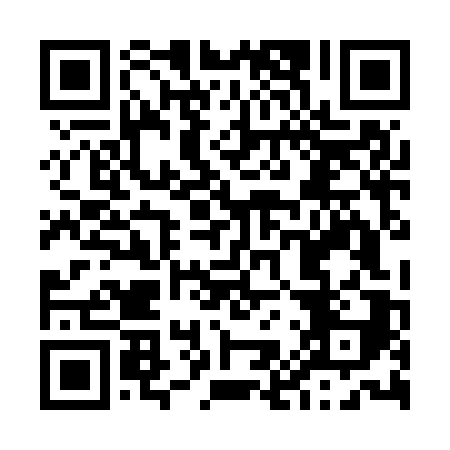 Ramadan times for Anzano di Puglia, ItalyMon 11 Mar 2024 - Wed 10 Apr 2024High Latitude Method: Angle Based RulePrayer Calculation Method: Muslim World LeagueAsar Calculation Method: HanafiPrayer times provided by https://www.salahtimes.comDateDayFajrSuhurSunriseDhuhrAsrIftarMaghribIsha11Mon4:454:456:1712:094:156:016:017:2812Tue4:434:436:1512:084:166:036:037:2913Wed4:424:426:1312:084:176:046:047:3014Thu4:404:406:1212:084:186:056:057:3115Fri4:384:386:1012:084:196:066:067:3216Sat4:364:366:0812:074:206:076:077:3417Sun4:354:356:0712:074:216:086:087:3518Mon4:334:336:0512:074:216:096:097:3619Tue4:314:316:0312:064:226:106:107:3720Wed4:294:296:0212:064:236:116:117:3821Thu4:284:286:0012:064:246:126:127:4022Fri4:264:265:5812:064:256:146:147:4123Sat4:244:245:5712:054:266:156:157:4224Sun4:224:225:5512:054:266:166:167:4325Mon4:204:205:5312:054:276:176:177:4426Tue4:184:185:5212:044:286:186:187:4627Wed4:164:165:5012:044:296:196:197:4728Thu4:154:155:4812:044:296:206:207:4829Fri4:134:135:4712:034:306:216:217:4930Sat4:114:115:4512:034:316:226:227:5131Sun5:095:096:431:035:327:237:238:521Mon5:075:076:421:035:327:247:248:532Tue5:055:056:401:025:337:257:258:553Wed5:035:036:381:025:347:267:268:564Thu5:015:016:371:025:347:277:278:575Fri4:594:596:351:015:357:287:288:596Sat4:574:576:331:015:367:307:309:007Sun4:564:566:321:015:377:317:319:018Mon4:544:546:301:015:377:327:329:039Tue4:524:526:291:005:387:337:339:0410Wed4:504:506:271:005:397:347:349:05